SCI-128-2015Comunicación de acuerdo Para los fines correspondientes se transcribe el acuerdo tomado por el Consejo Institucional, citado en la referencia, el cual dice:CONSIDERANDO QUE: La Secretaría del Consejo Institucional recibe oficio SD-74-14-15, con fecha de recibido 10 de febrero de 2015, mediante correo electrónico, suscrito por la señor Luis Alberto Márquez Castro, Primer Secretario, Departamento Secretaría del Directorio,  Asamblea Legislativa, dirigido al Dr.  Julio Calvo, Rector, en el cual solicita criterio sobre el Proyecto de “Ley de Creación del Consejo Nacional de Discapacidad” (Originalmente denominado: Reforma Integral a la Ley de Creación del Consejo Nacional de Rehabilitación y Educación Especial, No. 5347 del 3 de setiembre de 1973 y sus Reformas), Expediente No. 18.547 (Anexo 1)El Proyecto precitado fue conocido por el Consejo Institucional en la Sesión No. 2905, del 18 de febrero de 2015, y se dispone remitirlo en consulta a la  Escuela de Diseño Industrial y a la Comisión Institucional de Equiparación de Oportunidades para personas con discapacidad. (Anexo 2 )Lista de oficios anexos:Anexo 1Anexo 2Anexo 3Anexo 4SE ACUERDA:Apoyar el Proyecto de “Ley de Creación del Consejo Nacional de Discapacidad” (Originalmente denominado: Reforma Integral a la Ley de Creación del Consejo Nacional de Rehabilitación y Educación Especial, No. 5347 del 3 de setiembre de 1973 y sus Reformas), Expediente No. 18.547.Solicitar a la Primera Secretaría del Directorio, de la Asamblea Legislativa; tomar en consideración las observaciones y recomendaciones emitidas por los entes técnicos de esta Institución.Comunicar.  ACUERDO FIRME.PALABRAS CLAVE:  Pronunciamiento Proyecto-Creación del Consejo Nacional de Discapacidad” Exp. No. 18.547        BSS/cmpm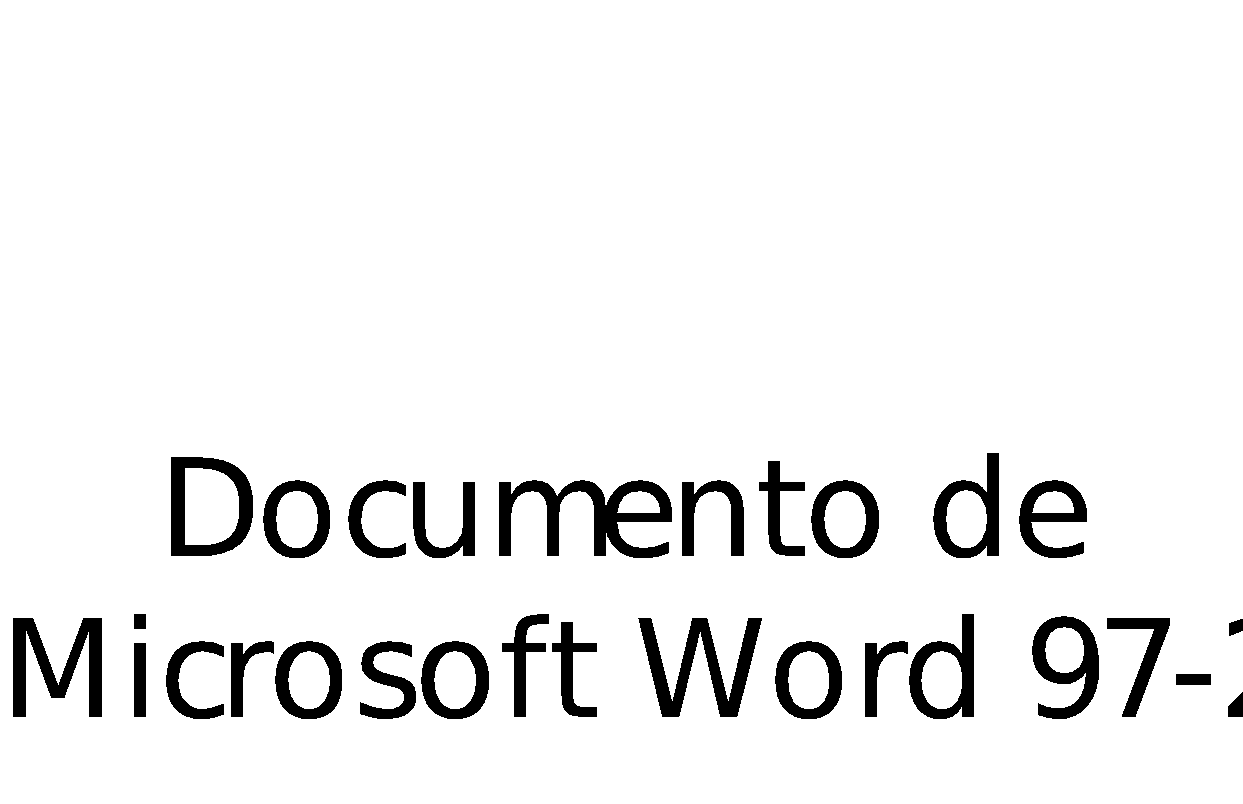 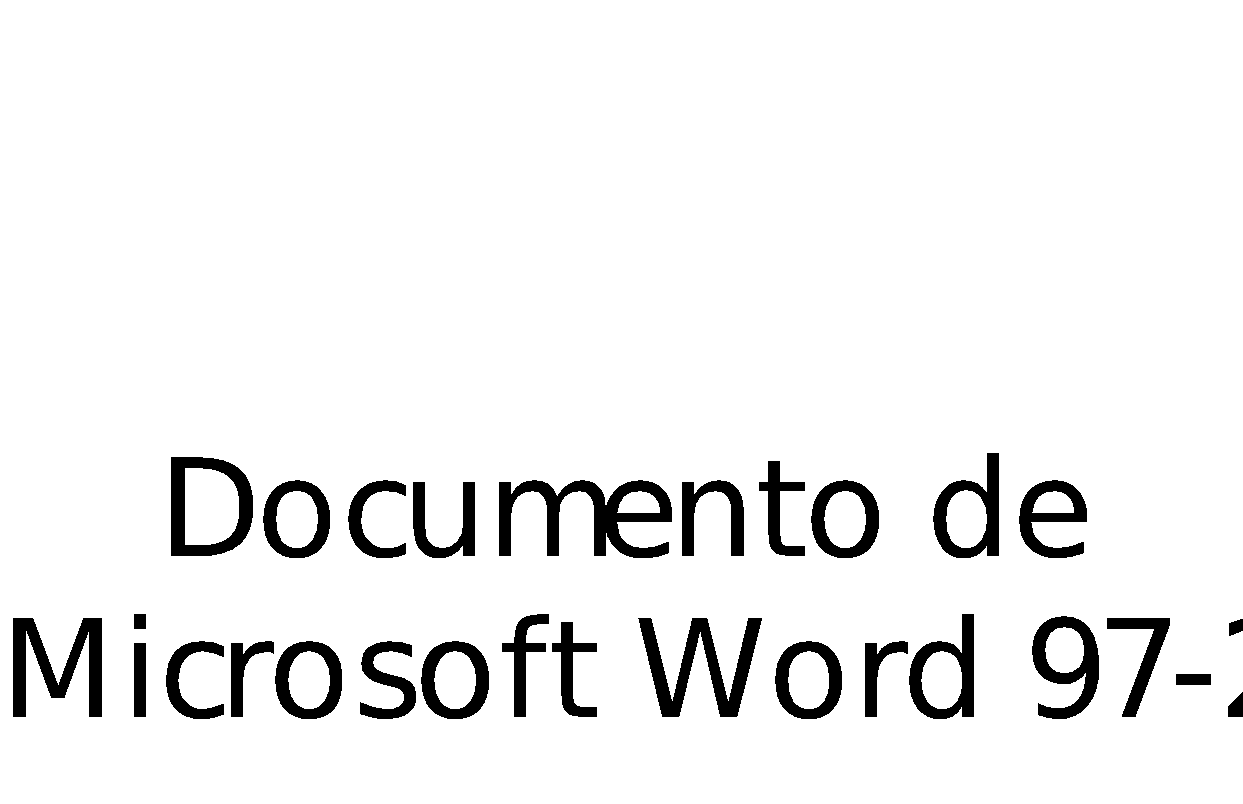 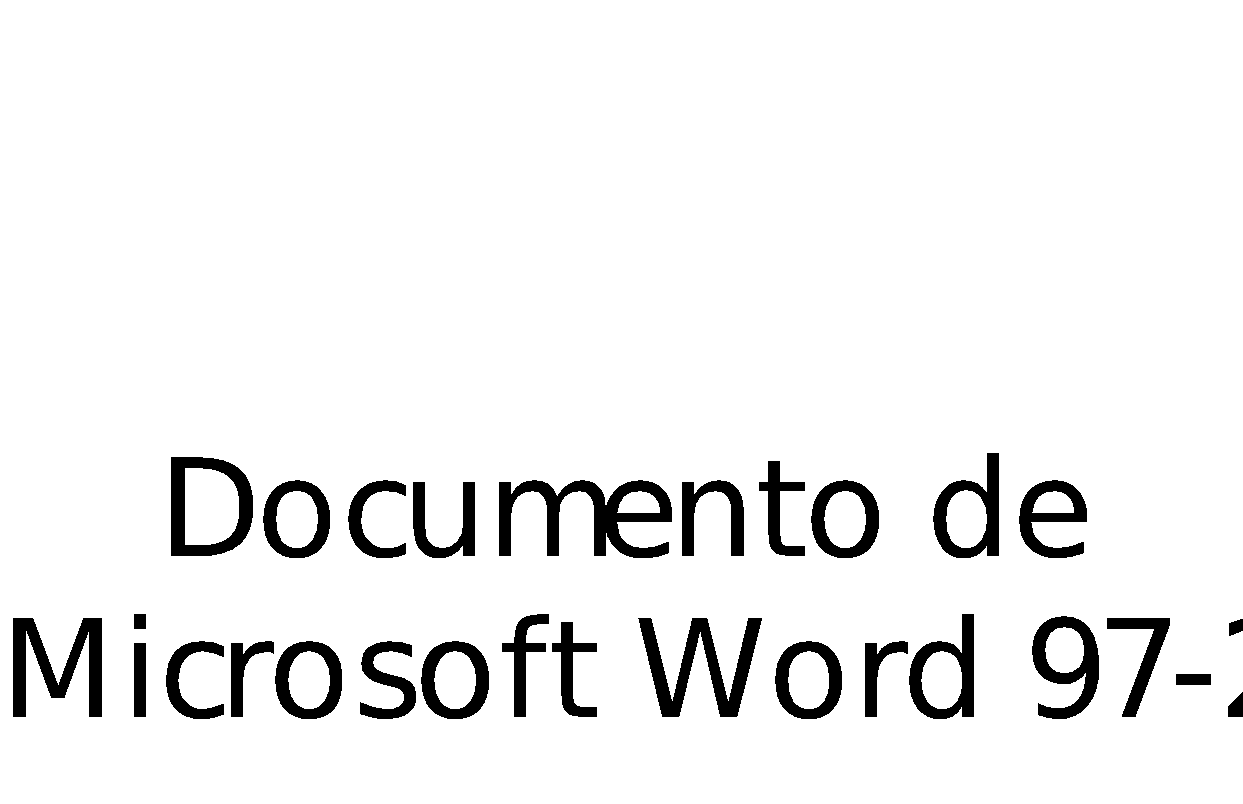 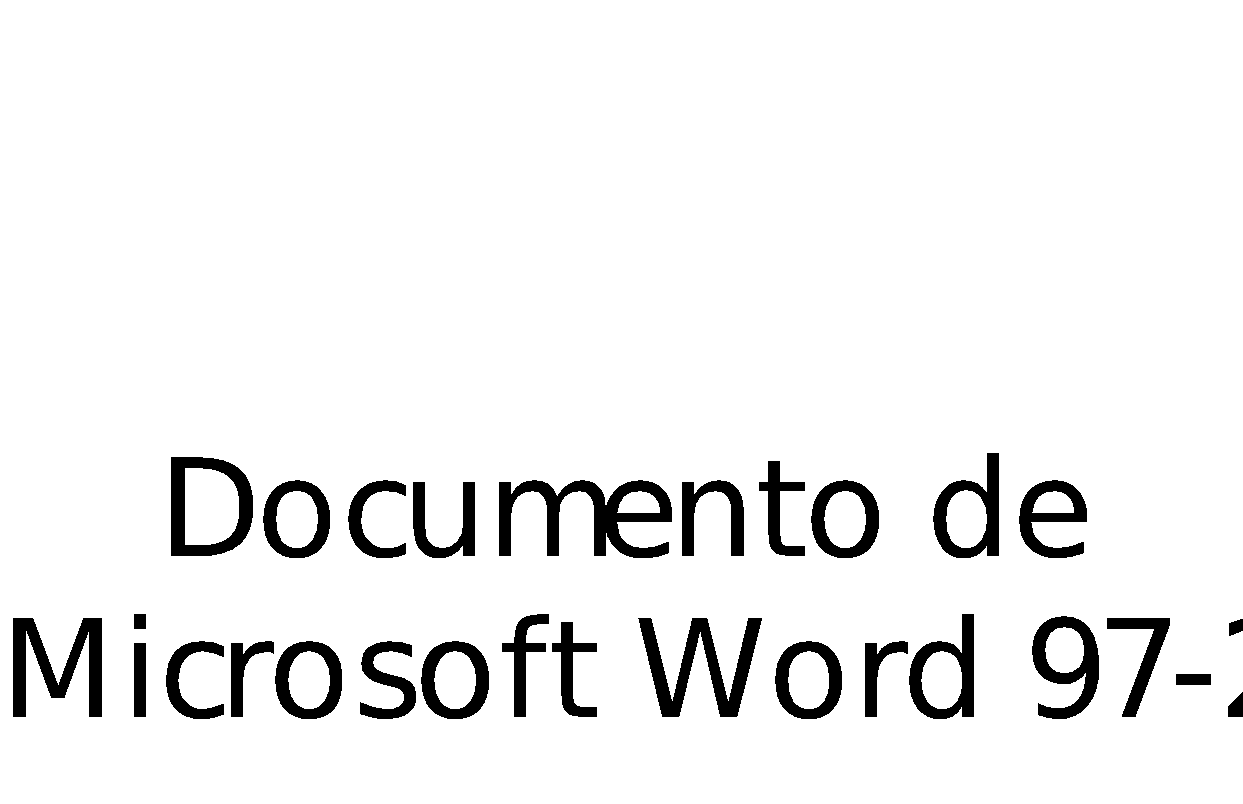 Para:Dr. Julio Calvo Alvarado, RectorSr. Luis Alberto Márquez Castro, Primer Secretario, Departamento Secretaría del Directorio Asamblea LegislativaDe: Licda. Bertalía Sánchez Salas, Directora Ejecutiva Secretaría del Consejo InstitucionalInstituto Tecnológico de Costa Rica Fecha:4 de marzo de 2015Asunto:Sesión Ordinaria No. 2908, Artículo 12, del 4 de marzo de 2015.  Pronunciamiento del Consejo Institucional sobre el Proyecto de “Ley de Creación del Consejo Nacional de Discapacidad” (Originalmente denominado: Reforma Integral a la Ley de Creación del Consejo Nacional de Rehabilitación y Educación Especial, No. 5347 del 3 de setiembre de 1973 y sus Reformas), Expediente No. 18.547  OficioAsuntoSD-74-2015, del 10 de febrero de 2015Solicitud de criterio al Instituto Tecnológico de Costa Rica sobre el texto del Proyecto de “Ley de Creación del Consejo Nacional de Rehabilitación y Educación Especial, No. 5347 del 3 de setiembre de 1973 y sus Reformas), Expediente No. 18.547”.OficioAsuntoSCI-88-2015, del 18 de febrero del 2015Solicitud de criterio a la Dra. Claudia Madrizova, Coordinadora Comisión Institucional de Equiparación de Oportunidades para personas con discapacidad y a la Escuela de Diseño Industrial, de proyecto “Ley de Creación del Consejo Nacional de Discapacidad” (Originalmente denominado: Reforma Integral a la Ley de Creación del Consejo Nacional de Rehabilitación y Educación Especial, No. 5347 del 3 de setiembre de 1973 y sus Reformas), Expediente No. 18.547OficioAsuntoVIESA-179-2015, del 25 de febrero de 2015Pronunciamiento de la Dra. Claudia Madrizova, Coordinadora Comisión Institucional de Equiparación de Oportunidades para personas con discapacidad, de proyecto “Ley de Creación del Consejo Nacional de Discapacidad” (Originalmente denominado: Reforma Integral a la Ley de Creación del Consejo Nacional de Rehabilitación y Educación Especial, No. 5347 del 3 de setiembre de 1973 y sus Reformas), Expediente No. 18.547;  se emiten observaciones generales y específicas al mismo y apoyan el proyecto de ley, ya que no afecta el marco normativo de la Institución, ni le impone cargas o funciones ajenas a sus competencias.OficioAsuntoDI-049, del 25 de febrero de 2015Pronunciamiento de la Escuela de Diseño Industrial, de proyecto “Ley de Creación del Consejo Nacional de Discapacidad” (Originalmente denominado: Reforma Integral a la Ley de Creación del Consejo Nacional de Rehabilitación y Educación Especial, No. 5347 del 3 de setiembre de 1973 y sus Reformas), Expediente No. 18.547;  entre otras consideraciones señala que la ley incluye el componente de la formación universitaria como medio para informar y sensibilizar a la población ante el tema de la discapacidad y recomienda avalar el Proyecto.ci.  Secretaría del Consejo InstitucionalVicerrectoría AdministraciónVicerrectoría de DocenciaVIEVIESACentro Académico de LimónSede Regional San CarlosCentro Académico San JoséSede Interuniversitaria AlajuelaOPIOficina Asesoría LegalAuditoría Interna (Notificado a la Secretaria vía correo electrónico)Comunicación y Mercadeo Centro de Archivo y ComunicacionesFEITEC